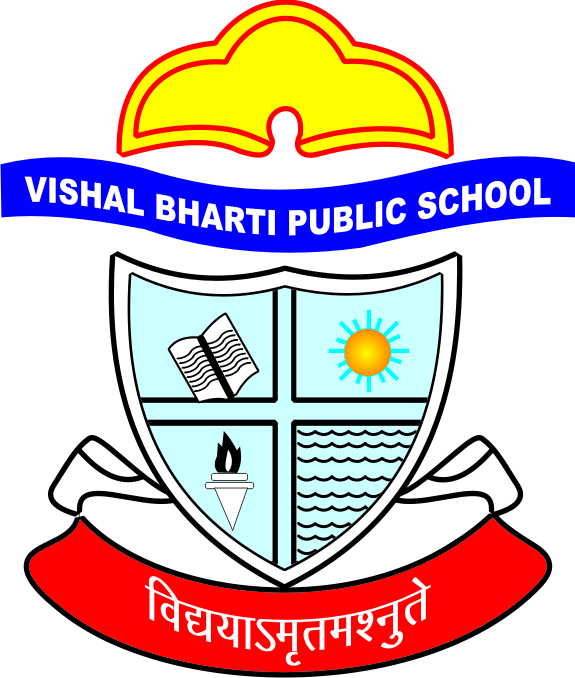 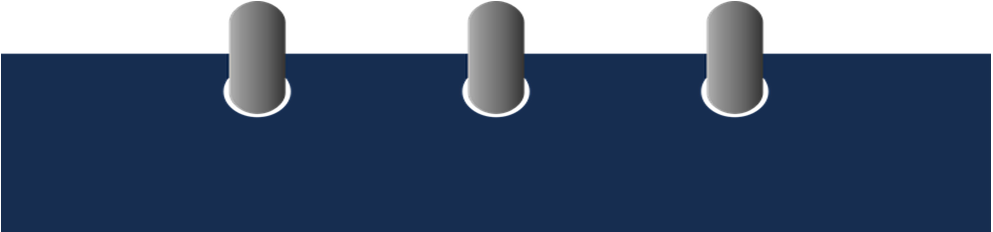 1123455678899910IV. Designing:Symmetry & Patterns(Maths)IV. Designing:Symmetry & Patterns(Maths)IV. Designing:Symmetry & Patterns(Maths)IV. Designing:Symmetry & Patterns(Maths)IV. Christmas Messages to Friends(Eng)IV. Christmas Messages to Friends(Eng)IV. Christmas Messages to Friends(Eng)IV. Christmas Messages to Friends(Eng)V. Irregular Shapes:Area of a Leaf-Using Graph Paper(Maths)V. Irregular Shapes:Area of a Leaf-Using Graph Paper(Maths)V. Irregular Shapes:Area of a Leaf-Using Graph Paper(Maths)Poem Recitation:”Aloulte Gentille Aboulte”(French)Poem Recitation:”Aloulte Gentille Aboulte”(French)Poem Recitation:”Aloulte Gentille Aboulte”(French)1112131314141415151616161717V. Comic Characters Come Alive(Eng)V. Comic Characters Come Alive(Eng)V. Comic Characters Come Alive(Eng)V. Comic Characters Come Alive(Eng)III.पत्र लेखन-यात्रा वर्णन (हिंदी)IV. Houses-Then & Now:      An Interview(EVS)III.पत्र लेखन-यात्रा वर्णन (हिंदी)IV. Houses-Then & Now:      An Interview(EVS)III.पत्र लेखन-यात्रा वर्णन (हिंदी)IV. Houses-Then & Now:      An Interview(EVS)III.पत्र लेखन-यात्रा वर्णन (हिंदी)IV. Houses-Then & Now:      An Interview(EVS)IV. Polygon Formation     (Maths)IV. Polygon Formation     (Maths)IV. Polygon Formation     (Maths)1819202122222323232424IV.क्रिसमस ईसाइयों का प्रसिद्ध त्यौहार(हिंदी)IV.क्रिसमस ईसाइयों का प्रसिद्ध त्यौहार(हिंदी)III.Make a wish to Santa(Eng)V. Project:Favourite Historical Monument(EVS)III.Make a wish to Santa(Eng)V. Project:Favourite Historical Monument(EVS)III.Make a wish to Santa(Eng)V. Project:Favourite Historical Monument(EVS)III.Make a wish to Santa(Eng)V. Project:Favourite Historical Monument(EVS)IV. Group Discussion: Importance of Teamwork(Eng)IV. Group Discussion: Importance of Teamwork(Eng)IV. Group Discussion: Importance of Teamwork(Eng)IV. Group Discussion: Importance of Teamwork(Eng)III. Measurement:Different Objects(Maths)V.क्विज:संस्कृत III. Measurement:Different Objects(Maths)V.क्विज:संस्कृत III. Measurement:Different Objects(Maths)V.क्विज:संस्कृत III. Measurement:Different Objects(Maths)V.क्विज:संस्कृत V.Talk Show:Laughter is the Best Medicine(Eng)V.Talk Show:Laughter is the Best Medicine(Eng)V.Talk Show:Laughter is the Best Medicine(Eng)252627272828293030313131III.Speaking Activity:Try, Try till You Succeed(Eng)III.Speaking Activity:Try, Try till You Succeed(Eng)III.Speaking Activity:Try, Try till You Succeed(Eng)III.Speaking Activity:Try, Try till You Succeed(Eng)III. Create Postcards(EVS)V. Making of a Paper Cuboid     (Maths)III. Create Postcards(EVS)V. Making of a Paper Cuboid     (Maths)III. Create Postcards(EVS)V. Making of a Paper Cuboid     (Maths)III. Create Postcards(EVS)V. Making of a Paper Cuboid     (Maths)III. Capacity: Use of  Measuring Cylinder(Maths)III. Capacity: Use of  Measuring Cylinder(Maths)III. Capacity: Use of  Measuring Cylinder(Maths)III. Capacity: Use of  Measuring Cylinder(Maths)V.एतिहासिक स्थल- कक्षाचर्चा(हिंदी) V.एतिहासिक स्थल- कक्षाचर्चा(हिंदी) V.एतिहासिक स्थल- कक्षाचर्चा(हिंदी) 